" פְּתַח שַׁעֲרֵי שָׁמַיִם לִתְפִלָּתֵנוּ" –       תפילת היחיד והציבורגיל: חט"במטרות השעור: הכרות עם פיוטי הימים הנוראיםהכרות עם תפילת הרבים והעוצמה שיש בה.עזרים: דף לימוד, ציוד להשמעת פיוטים במליאת הכיתה ובקבוצות.מהלך השיעורפתיח: במליאה שמיעת פיוט אחד לפי בחירת המורה, 
כדאי לבחור בביצועים המלווים בכלי נגינה ושל מבצעים מקצועיים , ובפיוטי עדות שיהיו מוכרים לרוב תלמידי הכתה הזמינו תלמידים להצטרף לשיר!עבודה בקבוצות כל קבוצה תבחר פיוט לפי נטיות הלב או הכרות מוקדמת. אם התלמידים לא מכירים פיוטים, עבדו על 'אדון הסליחות'. 
כל קבוצה מאזינה לפיוט שלה ואז משוחחת על הפיוט לפי השאלות שבדף הלימוד.אסיף: דיון במליאההאם תחושת ההתעלות שיש לנו כשאנו שרים או שומעים פיוט או שיר יכולה להתרחש ביחידות או רק בקהל ?האם יש משמעות לכך שיהודי חייב להתפלל כאחד מקהל (ב 'מניין')? איזו משמעות מיוחדת יכולה להיות לתפילה בקהל דווקא בימים הנוראים? האם הפיוטים משקפים את תחושת הימים הנוראים? מה מאפשר לדעתכם תיקון ותשובה שלמים יותר: תפילת  היחיד ושירתו או תפילת הציבור ושירתו?שימו לב: כל השאלות פתוחות ולכן כל התשובות אפשריות, זהו דיון על רגשות ומחשבות ולא על עובדות !סיכום: בחרו באחד הפיוטים ושירו אותו ביחד בכתה.רקע נוסףעל תפילת יחיד ותפילת ציבורההבדל בין תפילת היחיד ותפילת הציבור אינו דווקא ההבדל במספר המתפללים שבין זו לזו, אלא השוני באופיה ובמהותה של התפילה.היחיד המתפלל יכול לבטא את עצמו בשלמות, ולומר את הדברים הנראים בעיניו ראויים להיאמר, באופן ובסגנון הפרטי שלו. הציבור, חייב ליצור מכנה משותף בין כל הפרטים המרכיבים אותו. (...)צד אחר של תפילת הציבור הוא פנימי יותר. כאשר הציבור המתפלל- נוצרת מהות חדשה. לא עוד קבוצה של יחידים, אלא "העדה הקדושה" ככלל, מתפללת יחד. היחיד נעשה אז חלק, אחד המרכיבים, של מציאות גדולה יותר. ההוויה הפרטית של היחיד מקבלת וניזונה מכל שאר המתפללים, ומאידך- נותנת להם חלק מעצמה. במודע ושלא במודע, נוצר מערך חדש של חוויות, מכוח היחסים והקשרים שבין כל המרכיבים של העדה. (...)אף על פי שתחושה כזו אינה קיימת בכל עת שאדם מישראל מתפלל עם הציבור, מכל מקום התפילה כשלעצמה מכוונת לקראת תפיסה זו. לא זו בלבד שהתפילות העיקריות אמורות להיות בציבור, בתוך "עדה" של עשרה אנשים לפחות, אלא שאף כל קהילה מתפללת כחלק מן המכלול הגדול יותר של עם ישראל בשלמותו. יש בתפילה חלקים המתייחסים לאומה בכללה, לכאביה ולתקוותיה. (...) יש בתפילה ביטוי לדברים החורגים מעבר למסגרות חייו ושאיפותיו של יחיד או של עדה, ביטוי לשאיפותיו של העם, ולצרכיה של "כנסת ישראל".ועוד, בתפילה בציבור אין מקום לספונטניות, היא טקסית וקבועה. לעומת זאת, תפילת היחיד היא ספונטנית , יש בה ביטוי אמיתי לתחושות האדם בכל רגע בו הוא מתפלל, והתפילה נאמרת מעומק הלב.המקורות העוסקים בתפילה בציבור מדגישים את מעלת התפילה בציבור, למשל: "וַאֲנִי תְפִלָּתִי לְךָ ה' עֵת רָצוֹן" (תהלים סט, יד) - אימתי עת רצון? בשעה שהצבור מתפללין". והגמרא שם (תלמוד בבלי, ברכות ח,ב) ממשיכה לדרשות נוספות על מעלת התפילה בציבור: "כה אמר ה' בעת רצון עניתיך". ו"מנין שאין הקדוש ברוך הוא מואס בתפלתן של רבים? שנאמר: 'הן אל כביר ולא ימאס', וכתיב: 'פדה בשלום נפשי מקרב לי' אמר הקדוש ברוך הוא כל העוסק בתורה ובגמילות חסדים ומתפלל עם הצבור - מעלה אני עליו כאילו פדאני, לי ולבַנַי, מבין אומות העולם". ערוך על פי 'הסידור והתפילה' מאת הרב עדין אבן ישראל (שטינזלץ), (עמ' 20-21) ומקורות נוספיםעל הפיוטים  מתוך אתר 'הזמנה לפיוט'. מומלץ להיכנס לאתר להאזין לביצועים השונים ולקרא עוד על הפיוטים.אבינו מלכנו מחבר לא ידוע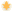 הפיוט הקדום 'אָבִינוּ מַלְכֵּנוּ ' מוכר כבר מתקופת התנאים, והוא נזכר בתלמוד הבבלי (תענית כה ע"ב). שם נזכרות שתי שורות מתוכו כנוסח התפילה שאמר רבי עקיבא בשנת בצורת. צורתו, צורת הליטאניה, מעידה על קדמותו. יוסף היינימן, בספרו 'עיוני תפילה' (עמ' 144) משער שצורתו המקורית שונה מהצורה שהוא נאמר היום. כיום נפתחות כל הבקשות בקריאה המשותפת "אָבִינוּ מַלְכֵּנוּ". היינימן משחזר כי במקורו לאחר כל בקשה, שאותה השמיע שליח הציבור לבדו, ענה הקהל "אָבִינוּ מַלְכֵּנוּ ". עדות למבנה זה נשארה בדפוסי התכלאל של התימנים.בימי הגאונים הורחב הפיוט, והוא מקובל בכל עדות ישראל בחילופי נוסחאות ובמספרים שונים של בקשות. הנוסח המובא כאן הוא הנהוג בקהילות אשכנז. הפיוט נאמר לאחר חזרת שליח הציבור בתפילות שחרית ומנחה של ראש השנה, יום כיפור והימים שביניהם, עשרת ימי תשובה. לשם הדגשת חשיבותו של הפיוט נוהגים בקהילות רבות לפתוח את ארון הקודש ולומר אותו בעמידה. במנהגים שונים נאמרים חלק ממשפטי הפיוט על ידי החזן, ולסירוגין, על ידי הקהל. (לפי א' כיטוב, ספר התודעה, והרב ע' שטינזלץ, הסידור והתפילה).אֲדוֹן הַסְּלִיחוֹת מחבר לא ידועאחד מפיוטי הסליחות העתיקים, ואולי הידוע ביותר מביניהם. הפיוט נאמר בפי עדות המזרח השונות במשך כל חודש אלול ובעשרת ימי תשובה. הפיוט הולך ומונה את הנהגותיו של הקב"ה את עולמו ואת שבחיו על פי סדר הא"ב כשהוא מעמיד בקצה האחד את נוראותו של האל, יודע כל הנסתרות מאז ולעולם, שהכל גלוי וידוע לפניו, ואת רחמיו וחסדיו של האל בקצה השני. בין שני הקצוות הללו מצוי האדם העומד מול האל ומבקש: הגם שחטאנו, הגם שהכל גלוי וידוע לפניך - אף על פי כן - רחם עלינו כי אתה הוא אדון הסליחות ובעל הנחמותפירוש (תקציר)גּוֹלֶה עֲמוּקוֹת- כאדם הדולה מים מבאר עמוקה, כך האל גּוֹלֶה - מלשון גילוי, את העומק של פנימיות האדם, את מה ששוכן בעומק נפשו. דּוֹבֵר צְדָקוֹת- שכל דבריו אמת וצדק. חָטָאנוּ לְפָנֶיךָ רַחֵם עָלֵינוּ- זוהי עמידתו של האדם מול הקב"ה ובקשתו ממנו: רחם עלינו אף על פי שחטאנו, שאתה בעל הרחמים. הָדוּר בְּנִפְלָאוֹת- הקב"ה עושה נפלאות והן הודו והדרו. וָתִיק בְּנֶחָמוֹת- ותיק מלשון רגיל מימים ימימה. הקב"ה ידוע כבעל הנחמות לעמו. זוֹכֵר בְּרִית אָבוֹת- האל זוכר את הברית שכרת עם אברהם, יצחק ויעקב, ושבזכותה יסלח לעמו ויגאלם. חוֹקֵר כְּלָיוֹת- כפי שהאל בוחן לבבות כך הוא גם חוקר כליות, הכליות מסמלות את מיקומו של המצפון, ולפיכך מתקשרות גם לחטאים ולסליחה. יוֹדֵעַ כָּל נִסְתָּרוֹת- אין דבר הנסתר מנגד עיניו, מוטיב החוזר לאורך הפיוט. כּוֹבֵשׁ עֲוֹנוֹת- לא ממהר להעניש על העוונות, אלא מחכה לחזרתו של האדם בתשובה,לוֹבֵשׁ צְדָקוֹת- הצדקה, הן כעשיית צדק ומשפט, הן כחסד ורחמים, היא כעין לבושו של הקב"ה, מָלֵא זַכִּיּוֹת -מלשון זכות ויושר. נוֹרָא תְהִלּוֹת- האל נורא בתהילותיו. הצירוף של שתי המילים הללו הינו ניגוד בין המקום המצמצם (נורא) ובין המקום הפותח והמרהיב (תהילות), ניגוד זה בא להביע את התחושה שאמירת תהילות ותשבחות לאל למעשה מצמצמת את גדולתו ולכן יש פחד ויראה מלומר את תהילתו. סוֹלֵחַ עֲוֹנוֹת- הקב"ה סולח לעוונות עמו, ובמיוחד בחודש אלול שהוא חודש הרחמים והסליחות, וביום הכיפורים - יום המיועד לסליחה ולכפרה. פּוֹעֵל יְשׁוּעוֹת- הישועות והניסים הם מפועלו העיקרי והנצחי של האל. צוֹפֶה עֲתִידוֹת- צופה ומביט עד סוף כל הדורות. קוֹרֵא הַדּוֹרוֹת- יודע את כל הדורות שעתידים להיות קודם שיהיו, וקורא לכל דור לעמוד בעתו ובזמנו. רוֹכֵב עֲרָבוֹת- ערבות הוא אחד משבעת הרקיעים, תְּמִים דֵּעוֹת- שידיעתו ודעותיו שלמות תמיד ללא חילוק, שלא כמו בשר ודם. אחות קטנה ר' אברהם חזן גירונדי. ספרד מאה 13פיוט הפותח את תפילות ראש השנה של עדות המזרח והמאגרב. אלו בעצם המלים הראשונות הפותחות את השנה החדשה, בעוד השמש הולכת ושוקעת. יומה האחרון של השנה הולך ומסתיים לו בעת ששרים את הבתים החותמים במלים - תִּכְלֶה שָׁנָה וְקִלְלוֹתֶיהָ וממש ברגעים של תחילת השנה החדשה מגיעים אל הבית האחרון - בית שכולו תקוה ושמחה על הגאולה הקרבה ובאה, החותם במלים: תָּחֵל שָׁנָה וּבִרְכוֹתֶיהָ. 
מחבר השיר הוא ר' אברהם חזן גירונדי, בן המאה ה-13, שהיה רב ומקובל מחוג הרמב"ן וחכמי תורת הסוד בגירונה אשר בספרד. הפיוט מושר בלחנים שונים (בבלי, ירושלמי, חלבי, מרוקאי ועוד) אולם ניכר שאלו וריאציות שונות על אותו לחן בסיסי, דבר המעיד על כך שהלחן עתיק מאד, כמו רוב פיוטי הימים הנוראים.פירוש (תקציר)אָחוֹת קְטַנָּה - כנסת ישראל, אֵל נָא רְפָא נָא לְמַחֲלוֹתֶיהָ - בקשה מהקב"ה לגאול את עמו ולרפא את כאביו. . תִּכְלֶה שָׁנָה וְקִלְלוֹתֶיהָ - בקשה מהאל שיחד עם השנה המסתיימת, יכלו גם הצרות והפגעים, תִּקְרָאֶה - תקרא ותתפלל. זָרִים - אומות העולם. אוֹכְלִים נַחֲלוֹתֶיהָ - שולטים בארץ ישראל ואוכלים את תנובתה. צֹאנְךָ - כינוי לעם ישראל. אֲרָיוֹת - כינוי לאויבים. זָרוּ - פיזרו לארבע רוחות. וּשְׁפֹךְ חֲרוֹנְךָ בְּאוֹמְרִים עָרוּ - את כעסך הַפְנֵה אל הגויים, המבקשים לערער ולהרוס את ישראל,. וְכַנַּת יְמִינְךָ - עם ישראל, המשול לגפן שנטע ה'. כנה היא מלה יחידאית במקרא ולפי ההקשר הכוונה לשתיל רך, . פָּרְצוּ וְאָרוּ - האויבים פרצו את גדרות הכרם - הלא היא כנסת ישראל - וקטפו ותלשו את פריה. לֹא הִשְׁאִירוּ עוֹלְלוֹתֶיהָ - האויבים החריבו הכל, לא השאירו אפילו עוללות, שהם האשכולות הקטנים שהבוצרים לא קוטפים ומותירים אותם. הָקֵם מִשִּׁפְלוּת לְרֹאשֹ מַמְלֶכֶת - הקם ורומם את כנסת ישראל ממעמדה השפל והפוך אותה להיות ראש הממלכות. כִּי בְּבוֹר גָּלוּת נַפְשָׁהּ נִתֶּכֶת - הגלות מדומה לבור, ונפשה של כנסת ישראל כמו נמסה מצער ומכאוב. וּכְרֻם זֻלּוּת לִבָּהּ שׁוֹפֶכֶת - שופכת את לבה ומבקשת להתרומם ממעמדה השפל, המזולזל. מָתַי תַּעֲלֶה בִּתְּךָ מִבּוֹר - מתי תגאל את כנסת ישראל מגלותה. וּמִבֵּית כֶּלֶא עֻלָּהּ תִּשְׁבֹּר - תשחרר את כנסת ישראל מעוּלם של האויבים השולטים בה. וְתַפְלִיא פֶלֶא בְּצֵאתְךָ כְּגִבּוֹר - תעשה נסים ונפלאות כשתצא להילחם באויבים, לְהָתֵם וְכַלֵּה מְכַלוֹתֶיהָ - לכלות ולהשמיד את האויבים המבקשים לכלות את עם ישראל. חֵילָהּ קָבְעוּ - גזלו ושדדו את רכושה, במקרא מפורשת המלה קביעה בהקשר מסוים כגזילה,  וְטוּבָהּ שָׂבְעוּ - שבעו מהדברים הטובים שגזלו מישראל. וְלִבָּהּ קָרְעוּ - פגעו אף בנפש. לֹא מִמְּךָ נָעוּ מַעְגְּלוֹתֶיהָ - ישראל המשיכו לנוע סביב ה' כבמעגל. זְמִירָהּ שָׁבַת - שיריה וזמירותיה פסקו מפאת צער הגלות. וְחֶשְׁקָהּ תַּגְבִּיר - בכל זאת אהבת כנסת ישראל לקב"ה מתעצמת. לַחְפֹּץ קִרְבַת דּוֹדָהּ - והיא מבקשת את קרבתו של הדוד, הקב"ה. וְתַעֲבִיר מִלֵּב דַּאֲבַת נַפְשָׁהּ וְתָסִיר - והיא מתעלמת מכאבה וצערה. לְבַקֵּשׁ אַהֲבַת כְּלוּלוֹתֶיהָ - ומבקשת וזוכרת את אהבתה הראשונה לקב"ה, . נְחֵהָ בְּנַחַת - תנחה אותה בשלוה, כרועה הנוהג את הצאן. לִנְוֵה רִבְצָהּ - למקום מרבצה, היא ארץ ישראל. רַב נִזְנַחַת מִדּוֹד חֶפְצָהּ - זמן רב מדי נעזבה כנסת ישראל ע"י דודה, הקב"ה, שבו היא חפצה. וְהִיא כְפוֹרַחַת עָלְתָה נִצָּהּ - הניצנים החלו לפרוח ולהיראות, כנסת ישראל החלה להתעורר לקראת דודה. לֹא הִבְשִׁילוּ אַשְׁכְּלוֹתֶיהָ - אולם הניצנים לא הבשילו לכדי אשכולות, שכן כנסת ישראל עדיין לא נגאלה. חִזְקוּ וְגִילוּ - פניה לעם ישראל שיתעודד. כִּי שֹׁד גָּמַר - הגלות נסתיימה. לְצוּר הוֹחִילוּ - חכו וצפו לגאולתו של האל, המדומה לצור, סלע חזק. סֹלּוּ סֹלּוּ מְסִלּוֹתֶיהָ - קריאה לסלול את הדרך העולה לארץ ישראל, לכבוד עם ישראל השב מהגלות.היום הרת עולם מחבר לא ידועפיוט קדום זה נאמר לאחר תקיעות שופר הנתקעות במהלך תפילת המוסף של ראש השנה. במרכזו עומד המשפט הנערך ביום זה, אך לצדו נזכר מוטיב מרכזי נוסף ביום ראש השנה – יום בריאת האדם. במשפט הפותח את הפיוט נזכרת בריאת העולם בדימוי הנדיר של היריון ולידה. בהתאם לכך, גם בפנייה אל שופט הכול, מזכירים המתפללים שהוא עשוי לשפטם לא רק בתור עבדים העומדים לשיפוטו אלא גם כבנים. המתפללים אינם יודעים מה תהיה גישת השופט הנשגב והקדוש אליהם, ומכאן אימתם.פירוש (תקציר)הַיּוֹם – ביום ראש השנה. הֲרַת עוֹלָם – נולד העולם. הביטוי לקוח מקללתו של ירמיהו, שהיה במצוקה קשה, את האיש שבישר לאביו שנולד לו בן . הַיּוֹם יַעֲמִיד בַּמִּשְׁפָּט... אִם כְּבָנִים אִם כַּעֲבָדִים – הנשפטים לפני ה' נמצאים או במעמד של בנים או במעמד של עבדים. אִם כְּבָנִים – אם תתייחס אלינו כאל בניך. רַחֲמֵנוּ כְּרַחֵם אָב עַל בָּנִים – רחם עלינו כשם שמרחם אב על בניו, וְאִם כַּעֲבָדִים – ואם תתייחס אלינו כאל עבדיך. עֵינֵינוּ לְךָ תְלוּיוֹת – אנחנו תלויים ברצונך הטוב ומייחלים לו. שֶׁתְּחָנֵּנוּ – שתתן לנו חנינה וחסד. וְתוֹצִיא כָאוֹר מִשְׁפָּטֵנוּ – תגלה את משפט ותודיע אותו, כאמור בתהלים לז, ו וְהוֹצִיא כָאוֹר צִדְקֶךָ וּמִשְׁפָּטֶךָ כַּצָּהֳרָיִם. אָיוֹם – נורא, מטיל אימה.לפניכם קטעים ממאמר. מומלץ לקרא את המאמר השלם באתר 'הזמנה לפיוט'. http://www.piyut.org.il/articles/551.htmlאם כבנים אם כעבדים - הפיוט 'היום הרת עולם' שולמית רוזנברג-קיציס שברים-תרועה... התקיעה האחרונה מהדהדת, ומתחיל זמזום מהוסס, חסר שקט, של המתפללים. קול השופר החריד, והשירה נכלמת, מגששת, אוספת חוטי קולות מהקהל. השורה הראשונה נשמעת כהמהום: "היום הרת עולם, היום יעמיד במשפט כל יצורי עולמים". ב"אִם כבנים" השירה נעשית מאוששת יותר. רסיסי הקולות נדבקים אלה לאלה. השברים ששבר השופר מתאחים לשירה חזקה ומתחננת, "אם כבנים אם כעבדים... רחמנו... איום, קדוש". באותה שירה מהוססת ומתגברת אנחנו מזמינים את הקב"ה לשני סוגי יחסים: יחסי אב-בן ויחסי אדון-עבד. אנחנו מבקשים "רחמנו כרחם אב על בנים", או לחלופין, שְפוֹט אותנו כ"עבדים". תמוה: האם לא היה עדיף לבקש מהקב"ה שיחמול עלינו כעל בנים, והַס מלהוסיף? מדוע בכלל מעלה הפייטן את האפשרות להשתית את המשפט על מישור יחסי אדון-עבד, יחסים המעוררים לרוב אסוציאציות של ניצול, השפלה, דיכוי והתעמרות? ייתכן כי יחסי אב-ילד אינם כה אידיליים כפי שנראה למתבונן במבט ראשון. בנובלה "נפשו של ילד" מוביל אותנו הסופר הרמן הסה בנפתולי הרחמים שבין אב לבנו. המספר הבוגר מתאר חוויית ילדות החרותה בזיכרונו. יום בהיר אחד, בהיותו בן אחת-עשרה, נמשך כבכישוף לחדרו של אביו, לקודש הקודשים האסור. תחושת פשע מכווצת את קיבתו, וליבו אומר לו שדבר רע עתיד להתרחש. ואמנם, לאחר שהילד מחטט ומפשפש במדפים ובמגירות, נמצא הפיתוי-הפיתיון: זר של תאנים מיובשות ומסוכרות מונח באחת המגירות של אבא. הילד תולש מזר התאנים כאחוז דיבוק ותוחב לפיו ולכיסיו. מיד בתום המעשה הנמהר הוא נעשה מפוחד ומדוכדך, וכמו בסיפוריו של קפקא, מתחילה ההמתנה מורטת העצבים למשפט: מילאה את לבי משאלה אחת ויחידה, אשר לה השתוקקתי בלהט. לא חשבתי, לא איחלתי לעצמי ולא השתוקקתי לשום דבר אחר מאשר למשאלה שהסערה תפרוץ מהר ככל האפשר, שחקירת אבי תתקיים מיד, שאותו דבר איום ממנו פחדתי – יתגשם. רציתי שהפחד האיום מפני הבאות ייפסק סוף-סוף. מוכן הייתי לכל: גם אם יעניש אותי אבא קשות, גם אם יכה אותי ויכלא אותי! ולו גם ירעיב אותי ויקלל אותי, וידיחני מן הבית! ובלבד שיבוא הקץ לפחד ולמתח בו אני שרוי. (...)כשהאב יושב לכיסא המשפט אתה יוצא פטור בלא כלום: כשם שאדם לא יכה את זרועו שהכאיבה לרגלו, כך לא יכה האב הרחום את בנו. אך כמו כלבלב הקשור ברצועה ועורג לדלג חופשי בכרי הדשא, כך מתייסר הבן בתשוקה ובבושה לבתק את חבל הטבור הקושרו אל האב. לא כן הוא העבד. יחסי אדון-עבד מאופיינים בהפרדה חדה וברורה. בין השניים שוררים יחסי קניין הייררכיים ברורים. האדון מעביד את עבדו, והעבד עובד את אדונו. העבד שייך לאדון, אך השייכות היא בגוף בלבד. (...)עיני העבד תלויות באדון. כ"עיני עבדים אל יד אדוניהם" (תהלים קכג, ב). הוא קשוב למוצא פיו - לשבט או לחסד. אך דבר אחד ברור: בסופו של דבר המשפט יצא לאור, איום, קדוש. משפטו של הבן, לעומת זאת, מעולם לא מתבצע, ולכן לעולם לא מסתיים. המשפט חתום בבשרו. (...) האדון יביט אל עבדו, זכרו יעלה מלפניו ו"משפטו יצא כאור". הבן, לעומת זאת, הוא עבד עולם של האב. נכונו לו שנות חיים שבהן ייחל לעונש שלא מומש, יבקש את המשפט אשר לא התקיים.ולסיום, חומר למחשבה, מקרה שקרה באמת, אי שם בארץ.אדון הסליחות אילון שמירזה קרה לפני שנה, בחודש תשרי. ליאור הגיע לבית הספר. תלמיד בעייתי.... המון הפרעות קשב... לא מעט הצקות... הגיע מאוחר, כשעה לאחר תחילת הלימודים, ונשאר מחוץ לכיתה. היה עייף – הוא היה ב'סליחות' בלילה הקודם.ישב, ושר לעצמו: "חטאנו לפניך, רחם עלינו".פתאום יצאה מורה מכיתה סמוכה, וצרחה עליו: "אולי תפסיק כבר עם הכאב-ראש הזה?!".ליאור השתתק. חשבתי לעצמי: מעניין מה הרגיש ליאור כשהשתיקו אותו. חסימות כאלה נעשות בשקט. ללא התנגדות. אולי הוא כבר היה רגיל. אולי חסר שם מישהו שיגיד לליאור: "תמשיך, תמשיך..."והנה הגיע שוב תשרי.  בית הספר יצא לסיור "סליחות" בירושלים. בחמש בבוקר נגמר הסיור. השמש זה עתה החלה לזרוח, והילדים ניגשו באופן חופשי לכותל המערבי. לפטפט, אולי. וכמה ילדים נעמדו סמוך לכותל לומר 'סליחות'. והצטרפו אליהם עוד ועוד ילדים. ליאור הוביל ביד רמה:  אדון הסליחות.  הוא היה מקסים. לימד את כל מי שלא ידע: עכשיו לצעוק: "ה' הוא האלוהים". ולהוריד את הראש. ולדלג לפיוט הבא. ולאלתר ב"עננו"...  באותה שעה, שעת רחמים השכם בבוקר ליד הכותל, נפתח איזה שער בשמים. אדון הסליחות ענה. "אָבִינוּ מַלְכֵּנוּ פְּתַח שַׁעֲרֵי שָׁמַיִם לִתְפִלָּתֵנוּ"תפילת היחיד והציבורתפילות ראש השנה ויום הכיפורים נאמרות ברוב עם בבית הכנסת. מה משמעותה של תפילת הרבים? מה הכוח שנותנת לנו תפילת הרבים במיוחד בתפילות של חגי תשרי בכך נעסוק בשעור זה.לפניכם מספר פיוטים מפיוטי הימים הנוראים של עדות שונות.האזינו לפיוט בביצוע המומלץ מתוך האתר 'הזמנה לפיוט' 2. עבודה בקבוצות כל קבוצה תדון בפיוט אחד  מה הרגשנו למקרא מילות השיר? האם כשנתקלנו בביטויים לא מובנים הדבר הרתיע או שהמשכנו "לזרום" עם המנגינה?האם המילים תואמות למנגינה או שיש פער בין המילים למנגינה? 
(מנגינה שמחה למילים מאיימות, מנגינה עצובה למילים מרגיעות וכדומה).האם השיר מבטא את רגשות היחיד או הציבור?אבינו מלכנו מחבר לא ידועאבינו מלכנו מחבר לא ידועאָבִינוּ מַלְכֵּנוּ חָטָאנוּ לְפָנֶיךָאָבִינוּ מַלְכֵּנוּ אֵין לָנוּ מֶלֶךְ אֶלָּא אָתָּהאָבִינוּ מַלְכֵּנוּ עֲשֵׂה עִמָּנוּ לְמַעַן שְׁמֶךָאָבִינוּ מַלְכֵּנוּ חַדֵּשׁ עָלֵינוּ שָׁנָה טוֹבָהאָבִינוּ מַלְכֵּנוּ בַּטֵּל מֵעָלֵינוּ כָּל גְזֵרוֹת קָשׁוֹתאָבִינוּ מַלְכֵּנוּ בַּטֵּל מַחְשְׁבוֹת שׂוֹנְאֵינוּאָבִינוּ מַלְכֵּנוּ הָפֵר עֲצַת אוֹיְבֵינוּאָבִינוּ מַלְכֵּנוּ כַּלֵּה כָּל צַר וּמַשְׂטִין מֵעָלֵינוּאָבִינוּ מַלְכֵּנוּ סְתֹם פִּיּוֹת מַשְׂטִינֵינוּ וּמְקַטְרִיגֵנוּאָבִינוּ מַלְכֵּנוּ כַּלֵּה דֶבֶר וְחֶרֶב וְרָעָב וּשְׁבִי וּמַשְׁחִית                      וְעָוֹן וּשְׁמַד מִבְּנֵי בְרִיתֶךָאָבִינוּ מַלְכֵּנוּ מְנַע מַגֵּפָה מִנַּחֲלָתֶךָאָבִינוּ מַלְכֵּנוּ סְלַח וּמְחַל לְכָל עֲוֹנוֹתֵינוּאָבִינוּ מַלְכֵּנוּ מְחֵה וְהַעֲבֵר פְּשָׁעֵינוּ וְחַטֹּאתֵינוּ                      מִנֶּגֶד עֵינֶיךָאָבִינוּ מַלְכֵּנוּ מְחֹק בְּרַחֲמֶיךָ הָרַבִּים כָּל שִׁטְרֵי חוֹבוֹתֵינוּאָבִינוּ מַלְכֵּנוּ הַחֲזִירֵנוּ בִּתְשׁוּבָה שְׁלֵמָה לְפָנֶיךָאָבִינוּ מַלְכֵּנוּ שְׁלַח רְפוּאָה שְׁלֵמָה לְחוֹלֵי עַמֶּךָאָבִינוּ מַלְכֵּנוּ קְרַע רוֹעַ גְּזַר דִּינֵנוּאָבִינוּ מַלְכֵּנוּ זָכְרֵנוּ בְּזִכָּרוֹן טוֹב לְפָנֶיךָאָבִינוּ מַלְכֵּנוּ כָּתְבֵנוּ בְּסֵפֶר חַיִּים טוֹבִיםאָבִינוּ מַלְכֵּנוּ כָּתְבֵנוּ בְּסֵפֶר גְּאוּלָּה וִישׁוּעָהאָבִינוּ מַלְכֵּנוּ כָּתְבֵנוּ בְּסֵפֶר פַּרְנָסָה וְכַלְכָּלָהאָבִינוּ מַלְכֵּנוּ כָּתְבֵנוּ בְּסֵפֶר זְכֻיּוֹתאָבִינוּ מַלְכֵּנוּ כָּתְבֵנוּ בְּסֵפֶר סְלִיחָה וּמְחִילָהאָבִינוּ מַלְכֵּנוּ הַצְמַח לָנוּ יְשׁוּעָה בְּקָרוֹבאָבִינוּ מַלְכֵּנוּ הָרֵם קֶרֶן יִשְׂרָאֵל עַמֶּךָאָבִינוּ מַלְכֵּנוּ הָרֵם קֶרֶן מְשִׁיחֶךָאָבִינוּ מַלְכֵּנוּ מַלֵּא יָדֵינוּ מִבִּרְכוֹתֶיךָאָבִינוּ מַלְכֵּנוּ מַלֵּא אֲסָמֵינוּ שָׂבָעאָבִינוּ מַלְכֵּנוּ שְׁמַע קוֹלֵנוּ חוּס וְרַחֵם עָלֵינוּאָבִינוּ מַלְכֵּנוּ קַבֵּל בְּרַחֲמִים וּבְרָצוֹן אֶת תְּפִלָּתֵנוּאָבִינוּ מַלְכֵּנוּ פְּתַח שַׁעֲרֵי שָׁמַיִם לִתְפִלָּתֵנוּאָבִינוּ מַלְכֵּנוּ זְכֹר כִּי עָפָר אֲנָחְנוּאָבִינוּ מַלְכֵּנוּ נָא אַל תְּשִׁיבֵנוּ רֵיקָם מִלְּפָנֶיךָאָבִינוּ מַלְכֵּנוּ תְּהֵא הַשָּׁעָה הַזֹּאת שְׁעַת רַחֲמִים                      וְעֵת רָצוֹן מִלְּפָנֶיךָאָבִינוּ מַלְכֵּנוּ חֲמוֹל עָלֵינוּ וְעַל עוֹלָלֵינוּ וְטַפֵּנוּאָבִינוּ מַלְכֵּנוּ עֲשֵׂה לְמַעַן הֲרוּגִים עַל שֵׁם קָדְשֶׁךָאָבִינוּ מַלְכֵּנוּ עֲשֵׂה לְמַעַן טְבוּחִים עַל יִחוּדֶךָאָבִינוּ מַלְכֵּנוּ עֲשֵׂה לְמַעַן בָּאֵי בָאֵשׁ וּבַמַּיִם עַל קִדּוּשׁ שְׁמֶךָאָבִינוּ מַלְכֵּנוּ נְקוֹם לְעֵינֵנוּ נִקְמַת דַּם עֲבָדֶיךָ הַשָּׁפוּךְאָבִינוּ מַלְכֵּנוּ עֲשֵׂה לְמַעַנְךָ אִם לֹא לְמַעֲנֵנוּאָבִינוּ מַלְכֵּנוּ עֲשֵׂה לְמַעַנְךָ וְהוֹשִׁיעֵנוּאָבִינוּ מַלְכֵּנוּ עֲשֵׂה לְמַעַן רַחֲמֶיךָ הָרַבִּיםאָבִינוּ מַלְכֵּנוּ עֲשֵׂה לְמַעַן שִׁמְךָ הַגָּדוֹל הַגִּבּוֹר וְהַנּוֹרָא                     שֶׁנִּקְרָא עָלֵינוּאָבִינוּ מַלְכֵּנוּ חָנֵּנוּ וַעֲנֵנוּ כִּי אֵין בָּנוּ מַעֲשִׂים,
                     עֲשֵׂה עִמָּנוּ צְדָקָה וָחֶסֶד וְהוֹשִׁיעֵנוּ.אדון הסליחות מחבר לא ידועאדון הסליחות מחבר לא ידועאֲדוֹן הַסְּלִיחוֹת,  בּוֹחֵן לְבָבוֹתגּוֹלֶה עֲמוּקוֹת,   דּוֹבֵר צְדָקוֹתחָטָאנוּ לְפָנֶיךָ רַחֵם עָלֵינוּהָדוּר בְּנִפְלָאוֹת,   וָתִיק בְּנֶחָמוֹתזוֹכֵר בְּרִית אָבוֹת,  חוֹקֵר כְּלָיוֹתחָטָאנוּ לְפָנֶיךָ רַחֵם עָלֵינוּטוֹב וּמֵטִיב לַבְּרִיּוֹת,   יוֹדֵעַ כָּל נִסְתָּרוֹתכּוֹבֵשׁ עֲוֹנוֹת,   לוֹבֵשׁ צְדָקוֹתחָטָאנוּ לְפָנֶיךָ רַחֵם עָלֵינוּמָלֵא זַכִּיּוֹת    נוֹרָא תְהִלּוֹתסוֹלֵחַ עֲוֹנוֹת,  עוֹנֶה בְּעֵת צָרוֹתחָטָאנוּ לְפָנֶיךָ רַחֵם עָלֵינוּפּוֹעֵל יְשׁוּעוֹת,  צוֹפֶה עֲתִידוֹתקוֹרֵא הַדּוֹרוֹת,    רוֹכֵב עֲרָבוֹתשׁוֹמֵעַ תְּפִלּוֹת,  תְּמִים דֵּעוֹתחָטָאנוּ לְפָנֶיךָ רַחֵם עָלֵינוּאחות קטנה ר' אברהם חזן גירונדי   ספרד מאה 13אחות קטנה ר' אברהם חזן גירונדי   ספרד מאה 13אָחוֹת קְטַנָּה 	תְּפִלּוֹתֶיהָ עוֹרְכָה וְעוֹנָה 	תְּהִלּוֹתֶיהָ אֵל נָא רְפָא נָא 	לְמַחֲלוֹתֶיהָ תִּכְלֶה שָׁנָה וְקִלְלוֹתֶיהָ בְּנֹעַם מִלִּים 	לְךָ תִּקְרָאֶה וְשִׁיר וְהִלּוּלִים 	כִּי לְךָ נָאֶה עַד מָה תַעְלִים 	עֵינְךָ וְתִרְאֶה זָרִים אוֹכְלִים 	נַחֲלוֹתֶיהָ תִּכְלֶה שָׁנָה וְקִלְלוֹתֶיהָ רְעֵה אֶת צֹאנְךָ 	אֲרָיוֹת זָרוּ וּשְׁפֹךְ חֲרוֹנְךָ 	בְּאוֹמְרִים עָרוּ וְכַנַּת יְמִינְךָ 	פָּרְצוּ וְאָרוּ לֹא הִשְׁאִירוּ 	עוֹלְלוֹתֶיהָ תִּכְלֶה שָׁנָה וְקִלְלוֹתֶיהָ הָקֵם מִשִּׁפְלוּת 	לְרֹאשׁ מַמְלֶכֶת כִּי בְּבוֹר גָּלוּת 	נַפְשָׁהּ נִתֶּכֶת וּכְרֻם זֻלּוּת 	לִבָּהּ שׁוֹפֶכֶת בְּדַלֵּי דַּלּוּת 	מִשְׁכְּנוֹתֶיהָ תִּכְלֶה שָׁנָה וְקִלְלוֹתֶיהָ מָתַי תַּעֲלֶה 	בִּתְּךָ מִבּוֹר וּמִבֵּית כֶּלֶא 	עֻלָּהּ תִּשְׁבֹּר וְתַפְלִיא פֶלֶא 	בְּצֵאתְךָ כְּגִבּוֹר לְהָתֵם וְכַלֵּה 	מְכַלוֹתֶיהָ תִּכְלֶה שָׁנָה וְקִלְלוֹתֶיהָ  חֵילָהּ קָבְעוּ 	הַגּוֹי כֻּלּוֹ וְטוּבָהּ שָׂבְעוּ 	וּבָזְזוּ אִישׁ לוֹ וְלִבָּהּ קָרְעוּ 	וּבְכָל זֹאת לֹא מִמְּךָ נָעוּ 		מַעְגְּלוֹתֶיהָ תִּכְלֶה שָׁנָה וְקִלְלוֹתֶיהָ זְמִירָהּ שָׁבַת 	וְחֶשְׁקָהּ תַּגְבִּיר לַחְפֹּץ קִרְבַת 	דּוֹדָהּ וְתַעֲבִיר מִלֵּב דַּאֲבַת 	נַפְשָׁהּ וְתָסִיר לְבַקֵּשׁ אַהֲבַת 	כְּלוּלוֹתֶיהָ תִּכְלֶה שָׁנָה וְקִלְלוֹתֶיהָ נְחֵהָ בְּנַחַת 	לִנְוֵה רִבְצָהּ רַב נִזְנַחַת 		מִדּוֹד חֶפְצָהּ וְהִיא כְפוֹרַחַת 	עָלְתָה נִצָּהּ לֹא הִבְשִׁילוּ 	אַשְׁכְּלוֹתֶיהָ תִּכְלֶה שָׁנָה וְקִלְלוֹתֶיהָ חִזְקוּ וְגִילוּ 	כִּי שֹׁד גָּמַר לְצוּר הוֹחִילוּ 	בְּרִיתוֹ שָׁמַר לָכֶם וְתַעֲלוּ 	לְצִיּוֹן וְאָמַר סֹלּוּ סֹלּוּ  		מְסִלּוֹתֶיהָ תָּחֵל שָׁנָה וּבִרְכוֹתֶיהָהיום הרת עולם מחבר לא ידועהיום הרת עולם מחבר לא ידוענוסח אשכנזהַיּוֹם הֲרַת עוֹלָם הַיּוֹם יַעֲמִיד בַּמִּשְׁפָּט כָּל יְצוּרֵי עוֹלָמִים אִם כְּבָנִים אִם כַּעֲבָדִים אִם כְּבָנִים רַחֲמֵנוּ כְּרַחֵם אָב עַל בָּנִיםוְאִם כַּעֲבָדִים עֵינֵינוּ לְךָ תְלוּיוֹת עַד שֶׁתְּחָנֵּנוּ וְתוֹצִיא כָאוֹר מִשְׁפָּטֵנוּ אָיוֹם קָדוֹשׁנוסח ספרדהַיּוֹם הֲרַת עוֹלָם הַיּוֹם יַעֲמִיד בְּמִּשְׁפָּט כָּל יְצוּרֵי עוֹלָם אִם כְּבָנִים אִם כַּעֲבָדִים אִם כְּבָנִים רַחֲמֵנוּ כְּרַחֵם אָב עַל בָּנִים אִם כַּעֲבָדִים עֵינֵינוּ לְךָ תְלוּיוֹתעַד שֶׁתְּחָנֵּנוּ וְתוֹצִיא לָאוֹר מִשְׁפָּטֵנוּ קָדוֹשׁ